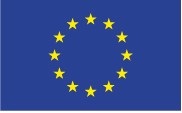 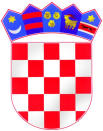 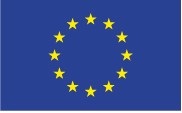 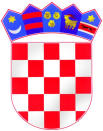 Poziv na dodjelu bespovratnih financijskih sredstavaVraćanje u ispravno radno stanje infrastrukture i pogona u području obrazovanja oštećenih u potresu na području Krapinsko-zagorske županijeSAŽETAK POZIVAReferentna oznaka Poziva: FSEU.KZŽ.01.Ovaj se Poziv financira iz Fonda solidarnosti Europske unije1. Predmet i svrha Poziva Predmet Poziva: Obnova infrastrukture i pogona u području odgoja i obrazovanja, oštećenih u potresu 22. ožujka 2020. godine na području Krapinsko-zagorske županije.Svrha (cilj) Poziva: Svrha Poziva je uspostava redovnog funkcioniranja sustava odgoja i obrazovanja te nadoknada financijskih sredstava projektima u području odgoja i obrazovanja za provedene hitne mjere zaštite infrastrukture i pogona namijenjenih za odgoj i obrazovanje, izvršene usluge stručnog utvrđivanja zatečenog stanja i izrade snimki o zatečenom stanju, izrade projektno-tehničke dokumentacije za provedbu projekta te za provedbu radova s ciljem vraćanja u ispravno radno stanje infrastrukture i pogona u području odgoja i obrazovanja, provedbe projekata rušenja i uklanjanja građevina te izgradnje nove infrastrukture i pogona (zgrada) za odgoj i obrazovanje ili cjelovite obnove koja podrazumijeva dodatno poboljšanje konstrukcije uz prilagodbu suvremenim standardima zgrada oštećenih u potresu 22. ožujka 2020. godine na području Krapinsko-zagorske županije te izvođenja radova osiguranja i stabiliziranja oštećenih dobara. Potres je prouzročio velike štete na infrastrukturi i zgradama (objektima) namijenjenim za odgoj i obrazovanje, među kojima su zgrade stare do 120 godina, građene prema propisima koji su vrijedili u vrijeme njihove izgradnje i koji ne zadovoljavaju suvremene standarde gradnje. Mnoge zgrade oštećene su u svojim pojedinim dijelovima i postoji neposredna opasnost za oštećeni dio zgrade te su dane preporuke korisnicima za privremeno ograničavanje boravka i nužno je otklanjanje opasnosti. Također, dodatno je narušeno konstruktivno stanje čime je dovedeno u pitanje njihovo sigurno korištenje. Većina navedenih zgrada zidane su konstrukcije i prema usvojenim europskim standardima imaju minimalnu razinu potresne otpornosti, čak i ako su obnovljene ili poboljšane u novije vrijeme, što znači da i dalje nisu pouzdane kod potresa većih i razornijih magnituda, čime je dovedeno u pitanje njihovo sigurno korištenje, kako za djecu i učenike tako i za djelatnike. Obnova zgrada za odgoj i obrazovanje zahtijeva individualan i cjelovit pristup. Cjelovita obnova podrazumijeva sanaciju šteta od potresa, ojačanja konstrukcije i prilagodbu suvremenim uvjetima korištenja, te sprečavanje nastajanja daljnjih šteta na zgradama namijenjenim za obrazovanje, u svrhu osiguranja zdravlja i života ljudi i dugoročnog očuvanja svih vrijednosti zgrada za obrazovanje, te je stoga u proces cjelovite obnove obrazovnih ustanova nužno uključiti sve potrebne struke u skladu s njihovim ovlastima i kompetencijama. Dopušteni su radovi odnosno obnova samo do razine vraćanja u ispravno stanje što znači vraćanje infrastrukture i pogona u stanje u kakvom su bili prije prirodne katastrofe. Kada vraćanje u stanje prije prirodne katastrofe nije pravno moguće ili gospodarski opravdano, ili kada država korisnica odluči premjestiti ili poboljšati funkcioniranje pogođene infrastrukture ili pogona kako bi se poboljšala njihova otpornost na buduće prirodne katastrofe, FSEU može doprinijeti troškovima obnavljanja samo do procijenjenog troška za vraćanje u prijašnje stanje.2. Financiranje Ukupan raspoloživ iznos bespovratnih sredstava za dodjelu u okviru ovog Poziva iz Fonda solidarnosti Europske unije (FSEU) iznosi 7.707.000,00 HRK, a osiguran je u Proračunu Krapinsko-zagorske županije, a iz drugih izvora će biti osigurana sredstva za troškove koji ne mogu biti sufinancirani iz FESU.Bespovratna sredstva dodjeljuju se putem otvorenog postupka dodjele do iskorištenja alokacije Poziva, odnosno najkasnije do 31.12.2021. godine, ovisno što nastupa ranije. Projektni prijedlozi se obrađuju prema vremenu zaprimanja (koje je ujedno i vrijeme predaje).Najviši mogući udio bespovratnih sredstava iznosi 100% od ukupnog iznosa prihvatljivih troškova Projekta. 3. Razdoblje provedbe operacijePod razdobljem provedbe operacije podrazumijeva se datum početka i predviđenog završetka provedbe. Definira se u ugovoru o dodjeli bespovratnih financijskih sredstava.Provedba projekta smije započeti najranije 22. ožujka 2020. godine, a mora se dovršiti do 1. svibnja 2022. godine, s mogućnošću produljenja najkasnije do 17. lipnja 2022. godine u opravdanim slučajevima ako tako nadležan TOPFD odluči. Ukoliko provedba projekata traje dulje od navedenog roka, troškovi će se financirati iz vlastitih sredstava prijavitelja ili drugih izvora (npr. Mehanizam otpornosti i oporavka do lipnja 2026. godine).4. Prihvatljivi prijaviteljiPrihvatljivi prijavitelji u okviru ovog Poziva su:Jedinice lokalne i područne (regionalne) samouprave prema Zakonu o lokalnoj i područnoj (regionalnoj) samoupravi („Narodne novine“, br. 33/01, 60/01, 129/05, 109/07, 125/08, 36/09, 36/09, 150/11, 144/12, 19/13, 137/15, 123/17, 98/19, 144/20), kao osnivači javne ustanove koja obavlja djelatnost predškolskog odgoja, djelatnost odgoja i obrazovanja, a u trenutku prijave moraju biti upisane u sudski registar sa sjedištem na području Krapinsko-zagorske županije,Javne ustanove osnovane od strane jedinice lokalne i područne (regionalne) samouprave sukladno Zakonu o ustanovama („Narodne novine“, 76/93, 29/97, 47/99, 35/08, 127/19) koje obavljaju djelatnost predškolskog odgoja,  djelatnost odgoja i obrazovanja, a u trenutku prijave moraju biti upisane u sudski registar sa sjedištem na području Krapinsko-zagorske županije,Kriteriji za isključenje prijavitelja definirani su Uputama za prijavitelje. 5. Prihvatljive aktivnosti operacijePrihvatljive aktivnosti koje se mogu financirati u okviru ovog Poziva su: Grupa 1.: Hitne mjere sanacijeAktivnosti Grupe 1. uključuje aktivnosti iz Grupe 2. i Grupe 3. koje su provedene kao hitne mjere nakon potresa, a za koje prijavitelj posjeduje dokumentaciju o nastalim troškovima.Grupa 2.: Priprema projektno-tehničke dokumentacijeAktivnosti Grupe 2 uključuju pripremu projekta uklanjanja te projektne i tehničke dokumentacije za dovođenje zgrada u prijašnje stanje ili cjelovitu obnovu zgrade oštećene u potresu ili izgradnju nove zamjenske zgrade. Projektna dokumentacija uključuje izradu elaborata, studija i ostale projektne dokumentacije potrebne za obnovu zgrada oštećenih u potresu u području odgoja i obrazovanja sukladno važećem Pravilniku o sadržaju i tehničkim elementima projektne dokumentacije obnove, projekta za uklanjanje zgrade i projekta za građenje zamjenske obiteljske kuće oštećenih potresom na području Grada Zagreba, Krapinsko-zagorske županije i Zagrebačke županije (“Narodne novine“, br. 127/2020).Odgovarajućom projektom dokumentacijom smatra se i glavni projekt za rekonstrukciju zgrade oštećene u nepogodi sukladno članku 57. Zakona o obnovi zgrada oštećenih potresom na području Grada Zagreba, Krapinsko-zagorske županije, Zagrebačke županije, Sisačko-moslavačke županije i Karlovačke županije („Narodne novine“, br. 102/2020 i 10/2021).Projektna dokumentacija izrađuje se za cijelu zgradu, no na način da se projektom posebno izrazi trošak koji se odnosi na vraćanje zgrade u stanje prije potresa ukoliko se operacija prijavljuje za cjelovitu obnovu (dokazuje se Izjavom stručnjaka/glavnog projektanta u kojem postotku cjelokupna operacija predstavlja radove za dovođenje građevine u postojeće stanje, a u kojem postotku ostale radove cjelovite obnove koji predstavljaju poboljšice na predmetnom objektu (Obrazac 5. Izjava stručnjaka). Projektna dokumentacija za cjelovitu obnovu zgrade koja nije upisana u Registar kulturnih dobara mora sadržavati rješenja kojima se dokazuje da će se nakon obnove ostvariti smanjenje potrošnje energije za grijanje (QH,nd) na godišnjoj razini od najmanje 50% u odnosu na potrošnju energije prije obnove.Projektna dokumentacija za cjelovitu obnovu zgrade koja je upisana u Registar kulturnih dobara mora sadržavati rješenja kojima se dokazuje da će se nakon obnove ostvariti smanjenje potrošnje energije za grijanje (QH,nd) ili primarne energije (Eprim) na godišnjoj razini od najmanje 20% u odnosu na potrošnju energije prije obnove.Tehnička rješenja mogu biti sadržana u mapama, a mape su: arhitektonski, građevinski, elektrotehnički i strojarski projekt za cjelovitu obnovu zgrade, čijoj izradi prethodi izrada elaborata zaštite na radu i zaštite od požara.Grupa 3.: Izvedba radova Aktivnosti Grupe 3. obuhvaćaju rušenja, izvođenje radova na oštećenoj infrastrukturi koji uključuju i pripremne radove, a sve prema projektno-tehničkoj dokumentaciji te provedbu stručnog nadzora gradnje kao i sve ostale prihvatljive troškove vezane uz realizaciju projekta.Ova grupa aktivnosti obuhvaća i izvođenje radova vezanih uz izgradnju zamjenske zgrade samo do procijenjenog troška za vraćanje u prijašnje stanje.Grupa 4.: Upravljanje projektom i administracijaAktivnosti Grupe 4. obuhvaćaju izradu Obrasca 1. i pripremu projektnog prijedloga, administraciju i tehničku koordinaciju, planiranje i izradu dokumentacije za nadmetanje, poslove financijskog upravljanja i izvještavanje.Grupa 5.: Promidžba i vidljivostAktivnosti Grupe 5. obuhvaćaju aktivnosti vezane uz promidžbu i vidljivost projekta u svrhu informiranja da je operacija sufinancirana EU sredstvima, a minimalno postavljanje ploče s natpisom te naljepnica kada se radi o robi ili dokumentaciji koja se isporučuje u okviru operacije.6. Administrativni podaci Projektni prijedlog se podnosi Krapinsko-zagorskoj županiji, kao tijelu odgovornom za provedbu financijskog doprinosa (TOPFD), putem pošte ili predajom u pisarnicu.Napomena: u postupku pripremanja projektnog prijedloga, prijavitelji trebaju proučiti cjelokupnu dokumentaciju Poziva, te redovno pratiti ima li eventualnih ažuriranja (izmjene i/ili dopune) dokumentacije Poziva, koje se objavljuju na internetskim stranicama www.kzz.hr i www.strukturnifondovi.hr . Prijavitelji se posebice trebaju upoznati s uvjetima ugovora o dodjeli bespovratnih financijskih sredstava  u kojima se razrađuju prava i obveze prijavitelja kao korisnika sredstava. Predmetni uvjeti sastavni su dio Poziva.  